 IFCA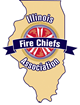 The Illinois Fire Chiefs Association is honored and prod to endorse;Chief Al Yancey of The Minooka FPD to retain his position as Volunteer Combination Officers Section Director for The International Association of Fire Chiefs.  Chief Yancey is a Director with the IFCA Executive Board, Director of the IFCA-VCOC Team as well as a respected leader in the Fire Service. The IFCA remains committed to supporting the Volunteer – Combination Officer sections at the state, national and international levels.J.M. Grady IIIJim Grady IIIIFCA Executive DirectorFacebook, media teamJim Grady IIIPresidents, Chief Yancey05-March-2021Endorsement VCOS-IAFC